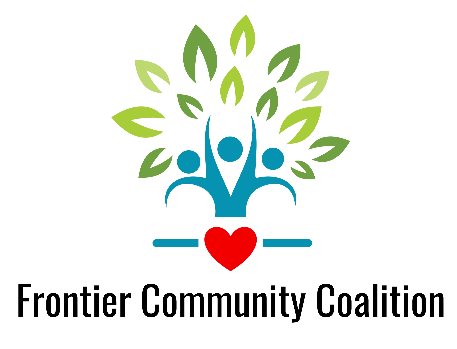 Full Name:Full Name:Full Name:Full Name:Full Name:Date:Date:Date:	Last	Last	Last	Last	Last	Last	Last	Last	Last	Last	Last	Last	Last	Last	Last	Last	Last	Last	LastFirstFirstFirstFirstFirstFirstFirstFirstFirstFirstFirstFirstFirstFirstFirstFirstFirstFirstFirstM.I.M.I.M.I.M.I.M.I.M.I.M.I.M.I.M.I.M.I.M.I.M.I.Address:Address:Address:	Street Address	Street Address	Street Address	Street Address	Street Address	Street Address	Street Address	Street Address	Street Address	Street Address	Street Address	Street Address	Street Address	Street Address	Street Address	Street Address	Street Address	Street Address	Street Address	Street Address	Street Address	Street Address	Street Address	Street Address	Street Address	Street Address	Street Address	Street Address	Street Address	Street Address	Street Address	Street Address	Street Address	Street Address	Street Address	Street Address	Street Address	Street AddressApartment/Unit #Apartment/Unit #Apartment/Unit #Apartment/Unit #Apartment/Unit #Apartment/Unit #Apartment/Unit #Apartment/Unit #Apartment/Unit #Apartment/Unit #Apartment/Unit #Apartment/Unit #CityCityCityCityCityCityCityCityCityCityCityCityCityCityCityCityCityCityCityCityCityCityCityCityCityCityCityCityCityCityCityCityCityCityCityStateStateStateStateStateStateZIP CodeZIP CodeZIP CodeZIP CodeZIP CodeZIP CodePhone:(         ) (         ) (         ) (         ) (         ) (         ) (         ) (         ) (         ) (         ) (         ) (         ) (         ) (         ) (         ) (         ) (         ) (         ) (         ) (         ) (         ) (         ) Date Available:Date Available:Date Available:Date Available:Date Available:Date Available:Date Available:Desired Salary:Desired Salary:Desired Salary:Desired Salary:Desired Salary:Desired Salary:$$$$$$$$$$$$$$$Position Applied for:Position Applied for:Position Applied for:Position Applied for:Position Applied for:Position Applied for:Position Applied for:Position Applied for:Position Applied for:Position Applied for:Position Applied for:Are you a citizen of the United States?Are you a citizen of the United States?Are you a citizen of the United States?Are you a citizen of the United States?Are you a citizen of the United States?Are you a citizen of the United States?Are you a citizen of the United States?Are you a citizen of the United States?Are you a citizen of the United States?Are you a citizen of the United States?Are you a citizen of the United States?Are you a citizen of the United States?Are you a citizen of the United States?Are you a citizen of the United States?Are you a citizen of the United States?Are you a citizen of the United States?Are you a citizen of the United States?YESYESYESYESYESNONOIf no, are you authorized to work in the U.S.?If no, are you authorized to work in the U.S.?If no, are you authorized to work in the U.S.?If no, are you authorized to work in the U.S.?If no, are you authorized to work in the U.S.?If no, are you authorized to work in the U.S.?If no, are you authorized to work in the U.S.?If no, are you authorized to work in the U.S.?If no, are you authorized to work in the U.S.?If no, are you authorized to work in the U.S.?If no, are you authorized to work in the U.S.?If no, are you authorized to work in the U.S.?If no, are you authorized to work in the U.S.?If no, are you authorized to work in the U.S.?If no, are you authorized to work in the U.S.?If no, are you authorized to work in the U.S.?If no, are you authorized to work in the U.S.?If no, are you authorized to work in the U.S.?If no, are you authorized to work in the U.S.?If no, are you authorized to work in the U.S.?If no, are you authorized to work in the U.S.?If no, are you authorized to work in the U.S.?If no, are you authorized to work in the U.S.?YESNONONOHave you ever been convicted of a felony?Have you ever been convicted of a felony?Have you ever been convicted of a felony?Have you ever been convicted of a felony?Have you ever been convicted of a felony?Have you ever been convicted of a felony?Have you ever been convicted of a felony?Have you ever been convicted of a felony?Have you ever been convicted of a felony?Have you ever been convicted of a felony?Have you ever been convicted of a felony?Have you ever been convicted of a felony?Have you ever been convicted of a felony?Have you ever been convicted of a felony?Have you ever been convicted of a felony?Have you ever been convicted of a felony?Have you ever been convicted of a felony?YESYESYESYESYESNONOIf yes, explain:If yes, explain:If yes, explain:If yes, explain:If yes, explain:If yes, explain:EducationEducationEducationEducationEducationEducationEducationEducationEducationEducationEducationEducationEducationEducationEducationEducationEducationEducationEducationEducationEducationEducationEducationEducationEducationEducationEducationEducationEducationEducationEducationEducationEducationEducationEducationEducationEducationEducationEducationEducationEducationEducationEducationEducationEducationEducationEducationEducationEducationEducationHigh School:High School:High School:High School:High School:High School:Address:Address:Address:Address:Address:Address:From:To:To:To:To:Did you graduate?Did you graduate?Did you graduate?Did you graduate?Did you graduate?Did you graduate?Did you graduate?Did you graduate?Did you graduate?Did you graduate?YESYESYESYESNONONONODegree:Degree:Degree:Degree:Degree:Degree:Degree:College:College:College:Address:Address:Address:Address:Address:Address:From:To:To:To:To:Did you graduate?Did you graduate?Did you graduate?Did you graduate?Did you graduate?Did you graduate?Did you graduate?Did you graduate?Did you graduate?Did you graduate?YESYESYESYESNONONONODegree:Degree:Degree:Degree:Degree:Degree:Degree:Other:Address:Address:Address:Address:Address:Address:From:To:To:To:To:Did you graduate?Did you graduate?Did you graduate?Did you graduate?Did you graduate?Did you graduate?Did you graduate?Did you graduate?Did you graduate?Did you graduate?YESYESYESYESNONONONODegree:Degree:Degree:Degree:Degree:Degree:Degree:Please list any other training or certificates you may hold: ____________________________________________________________________________________________________________________________________________________________________________________________Please list any other training or certificates you may hold: ____________________________________________________________________________________________________________________________________________________________________________________________Please list any other training or certificates you may hold: ____________________________________________________________________________________________________________________________________________________________________________________________Please list any other training or certificates you may hold: ____________________________________________________________________________________________________________________________________________________________________________________________Please list any other training or certificates you may hold: ____________________________________________________________________________________________________________________________________________________________________________________________Please list any other training or certificates you may hold: ____________________________________________________________________________________________________________________________________________________________________________________________Please list any other training or certificates you may hold: ____________________________________________________________________________________________________________________________________________________________________________________________Please list any other training or certificates you may hold: ____________________________________________________________________________________________________________________________________________________________________________________________Please list any other training or certificates you may hold: ____________________________________________________________________________________________________________________________________________________________________________________________Please list any other training or certificates you may hold: ____________________________________________________________________________________________________________________________________________________________________________________________Please list any other training or certificates you may hold: ____________________________________________________________________________________________________________________________________________________________________________________________Please list any other training or certificates you may hold: ____________________________________________________________________________________________________________________________________________________________________________________________Please list any other training or certificates you may hold: ____________________________________________________________________________________________________________________________________________________________________________________________Please list any other training or certificates you may hold: ____________________________________________________________________________________________________________________________________________________________________________________________Please list any other training or certificates you may hold: ____________________________________________________________________________________________________________________________________________________________________________________________Please list any other training or certificates you may hold: ____________________________________________________________________________________________________________________________________________________________________________________________Please list any other training or certificates you may hold: ____________________________________________________________________________________________________________________________________________________________________________________________Please list any other training or certificates you may hold: ____________________________________________________________________________________________________________________________________________________________________________________________Please list any other training or certificates you may hold: ____________________________________________________________________________________________________________________________________________________________________________________________Please list any other training or certificates you may hold: ____________________________________________________________________________________________________________________________________________________________________________________________Please list any other training or certificates you may hold: ____________________________________________________________________________________________________________________________________________________________________________________________Please list any other training or certificates you may hold: ____________________________________________________________________________________________________________________________________________________________________________________________Please list any other training or certificates you may hold: ____________________________________________________________________________________________________________________________________________________________________________________________Please list any other training or certificates you may hold: ____________________________________________________________________________________________________________________________________________________________________________________________Please list any other training or certificates you may hold: ____________________________________________________________________________________________________________________________________________________________________________________________Please list any other training or certificates you may hold: ____________________________________________________________________________________________________________________________________________________________________________________________Please list any other training or certificates you may hold: ____________________________________________________________________________________________________________________________________________________________________________________________Please list any other training or certificates you may hold: ____________________________________________________________________________________________________________________________________________________________________________________________Please list any other training or certificates you may hold: ____________________________________________________________________________________________________________________________________________________________________________________________Please list any other training or certificates you may hold: ____________________________________________________________________________________________________________________________________________________________________________________________Please list any other training or certificates you may hold: ____________________________________________________________________________________________________________________________________________________________________________________________Please list any other training or certificates you may hold: ____________________________________________________________________________________________________________________________________________________________________________________________Please list any other training or certificates you may hold: ____________________________________________________________________________________________________________________________________________________________________________________________Please list any other training or certificates you may hold: ____________________________________________________________________________________________________________________________________________________________________________________________Please list any other training or certificates you may hold: ____________________________________________________________________________________________________________________________________________________________________________________________Please list any other training or certificates you may hold: ____________________________________________________________________________________________________________________________________________________________________________________________Please list any other training or certificates you may hold: ____________________________________________________________________________________________________________________________________________________________________________________________Please list any other training or certificates you may hold: ____________________________________________________________________________________________________________________________________________________________________________________________Please list any other training or certificates you may hold: ____________________________________________________________________________________________________________________________________________________________________________________________Please list any other training or certificates you may hold: ____________________________________________________________________________________________________________________________________________________________________________________________Please list any other training or certificates you may hold: ____________________________________________________________________________________________________________________________________________________________________________________________Please list any other training or certificates you may hold: ____________________________________________________________________________________________________________________________________________________________________________________________Please list any other training or certificates you may hold: ____________________________________________________________________________________________________________________________________________________________________________________________Please list any other training or certificates you may hold: ____________________________________________________________________________________________________________________________________________________________________________________________Please list any other training or certificates you may hold: ____________________________________________________________________________________________________________________________________________________________________________________________Please list any other training or certificates you may hold: ____________________________________________________________________________________________________________________________________________________________________________________________Please list any other training or certificates you may hold: ____________________________________________________________________________________________________________________________________________________________________________________________Please list any other training or certificates you may hold: ____________________________________________________________________________________________________________________________________________________________________________________________Please list any other training or certificates you may hold: ____________________________________________________________________________________________________________________________________________________________________________________________Please list any other training or certificates you may hold: ____________________________________________________________________________________________________________________________________________________________________________________________ReferencesReferencesReferencesReferencesReferencesReferencesReferencesReferencesReferencesReferencesReferencesReferencesReferencesReferencesReferencesReferencesReferencesReferencesReferencesReferencesReferencesReferencesReferencesReferencesReferencesReferencesReferencesReferencesReferencesReferencesReferencesReferencesReferencesReferencesReferencesReferencesReferencesReferencesReferencesReferencesReferencesReferencesReferencesReferencesReferencesReferencesReferencesReferencesReferencesReferencesPlease list three references that we are able to contact as a reference. At least two must be professional. Please list three references that we are able to contact as a reference. At least two must be professional. Please list three references that we are able to contact as a reference. At least two must be professional. Please list three references that we are able to contact as a reference. At least two must be professional. Please list three references that we are able to contact as a reference. At least two must be professional. Please list three references that we are able to contact as a reference. At least two must be professional. Please list three references that we are able to contact as a reference. At least two must be professional. Please list three references that we are able to contact as a reference. At least two must be professional. Please list three references that we are able to contact as a reference. At least two must be professional. Please list three references that we are able to contact as a reference. At least two must be professional. Please list three references that we are able to contact as a reference. At least two must be professional. Please list three references that we are able to contact as a reference. At least two must be professional. Please list three references that we are able to contact as a reference. At least two must be professional. Please list three references that we are able to contact as a reference. At least two must be professional. Please list three references that we are able to contact as a reference. At least two must be professional. Please list three references that we are able to contact as a reference. At least two must be professional. Please list three references that we are able to contact as a reference. At least two must be professional. Please list three references that we are able to contact as a reference. At least two must be professional. Please list three references that we are able to contact as a reference. At least two must be professional. Please list three references that we are able to contact as a reference. At least two must be professional. Please list three references that we are able to contact as a reference. At least two must be professional. Please list three references that we are able to contact as a reference. At least two must be professional. Please list three references that we are able to contact as a reference. At least two must be professional. Please list three references that we are able to contact as a reference. At least two must be professional. Please list three references that we are able to contact as a reference. At least two must be professional. Please list three references that we are able to contact as a reference. At least two must be professional. Please list three references that we are able to contact as a reference. At least two must be professional. Please list three references that we are able to contact as a reference. At least two must be professional. Please list three references that we are able to contact as a reference. At least two must be professional. Please list three references that we are able to contact as a reference. At least two must be professional. Please list three references that we are able to contact as a reference. At least two must be professional. Please list three references that we are able to contact as a reference. At least two must be professional. Please list three references that we are able to contact as a reference. At least two must be professional. Please list three references that we are able to contact as a reference. At least two must be professional. Please list three references that we are able to contact as a reference. At least two must be professional. Please list three references that we are able to contact as a reference. At least two must be professional. Please list three references that we are able to contact as a reference. At least two must be professional. Please list three references that we are able to contact as a reference. At least two must be professional. Please list three references that we are able to contact as a reference. At least two must be professional. Please list three references that we are able to contact as a reference. At least two must be professional. Please list three references that we are able to contact as a reference. At least two must be professional. Please list three references that we are able to contact as a reference. At least two must be professional. Please list three references that we are able to contact as a reference. At least two must be professional. Please list three references that we are able to contact as a reference. At least two must be professional. Please list three references that we are able to contact as a reference. At least two must be professional. Please list three references that we are able to contact as a reference. At least two must be professional. Please list three references that we are able to contact as a reference. At least two must be professional. Please list three references that we are able to contact as a reference. At least two must be professional. Please list three references that we are able to contact as a reference. At least two must be professional. Please list three references that we are able to contact as a reference. At least two must be professional. Full Name:Full Name:Full Name:Full Name:Full Name:Relationship:Relationship:Relationship:Relationship:Relationship:Relationship:Relationship:Company:Company:Company:Company:Phone:Phone:Phone:Phone:Phone:Phone:(         )(         )(         )(         )(         )(         )(         )(         )(         )(         )Address:Address:Full Name:Full Name:Full Name:Full Name:Full Name:Relationship:Relationship:Relationship:Relationship:Relationship:Relationship:Relationship:Company:Company:Company:Company:Phone:Phone:Phone:Phone:Phone:Phone:Phone:Phone:(         )(         )(         )(         )(         )(         )(         )(         )(         )Address:Address:Full Name:Full Name:Full Name:Full Name:Full Name:Relationship:Relationship:Relationship:Relationship:Relationship:Relationship:Relationship:Company:Company:Company:Company:Phone:Phone:Phone:Phone:Phone:Phone:(         )(         )(         )(         )(         )(         )(         )(         )(         )(         )Address:Address:Previous EmploymentPrevious EmploymentPrevious EmploymentPrevious EmploymentPrevious EmploymentPrevious EmploymentPrevious EmploymentPrevious EmploymentPrevious EmploymentPrevious EmploymentPrevious EmploymentPrevious EmploymentPrevious EmploymentPrevious EmploymentPrevious EmploymentPrevious EmploymentPrevious EmploymentPrevious EmploymentPrevious EmploymentPrevious EmploymentPrevious EmploymentPrevious EmploymentPrevious EmploymentPrevious EmploymentPrevious EmploymentPrevious EmploymentPrevious EmploymentPrevious EmploymentPrevious EmploymentPrevious EmploymentPrevious EmploymentPrevious EmploymentPrevious EmploymentPrevious EmploymentPrevious EmploymentPrevious EmploymentPrevious EmploymentPrevious EmploymentPrevious EmploymentPrevious EmploymentPrevious EmploymentPrevious EmploymentPrevious EmploymentPrevious EmploymentPrevious EmploymentPrevious EmploymentPrevious EmploymentPrevious EmploymentPrevious EmploymentPrevious EmploymentCompany:Company:Company:Company:Company:Phone:Phone:Phone:Phone:Phone:Phone:Phone:Phone:(         )(         )(         )(         )(         )(         )(         )(         )(         )(         )(         )(         )(         )Address:Address:Address:Supervisor:Supervisor:Supervisor:Supervisor:Supervisor:Supervisor:Supervisor:Supervisor:Supervisor:Job Title:Job Title:Job Title:Starting Salary:Starting Salary:Starting Salary:Starting Salary:Starting Salary:Starting Salary:Starting Salary:Starting Salary:Starting Salary:$$$$$$$$$$$$Ending Salary:Ending Salary:Ending Salary:Ending Salary:Ending Salary:Ending Salary:Ending Salary:$$$$Responsibilities:Responsibilities:Responsibilities:Responsibilities:Responsibilities:Responsibilities:Responsibilities:Responsibilities:From:To:To:Reason for Leaving:Reason for Leaving:Reason for Leaving:Reason for Leaving:Reason for Leaving:Reason for Leaving:Reason for Leaving:Reason for Leaving:Reason for Leaving:Reason for Leaving:Reason for Leaving:May we contact your previous supervisor for a reference?May we contact your previous supervisor for a reference?May we contact your previous supervisor for a reference?May we contact your previous supervisor for a reference?May we contact your previous supervisor for a reference?May we contact your previous supervisor for a reference?May we contact your previous supervisor for a reference?May we contact your previous supervisor for a reference?May we contact your previous supervisor for a reference?May we contact your previous supervisor for a reference?May we contact your previous supervisor for a reference?May we contact your previous supervisor for a reference?May we contact your previous supervisor for a reference?May we contact your previous supervisor for a reference?May we contact your previous supervisor for a reference?May we contact your previous supervisor for a reference?May we contact your previous supervisor for a reference?May we contact your previous supervisor for a reference?May we contact your previous supervisor for a reference?May we contact your previous supervisor for a reference?May we contact your previous supervisor for a reference?May we contact your previous supervisor for a reference?May we contact your previous supervisor for a reference?May we contact your previous supervisor for a reference?YESYESYESYESYESYESNONONONONOCompany:Company:Company:Company:Company:Phone:Phone:Phone:Phone:Phone:Phone:Phone:Phone:(         )(         )(         )(         )(         )(         )(         )(         )(         )(         )(         )(         )(         )Address:Address:Address:Supervisor:Supervisor:Supervisor:Supervisor:Supervisor:Supervisor:Supervisor:Supervisor:Supervisor:Job Title:Job Title:Job Title:Starting Salary:Starting Salary:Starting Salary:Starting Salary:Starting Salary:Starting Salary:Starting Salary:Starting Salary:Starting Salary:$$$$$$$$$$$$Ending Salary:Ending Salary:Ending Salary:Ending Salary:Ending Salary:Ending Salary:Ending Salary:$$$$Responsibilities:Responsibilities:Responsibilities:Responsibilities:Responsibilities:Responsibilities:Responsibilities:Responsibilities:From:To:To:Reason for Leaving:Reason for Leaving:Reason for Leaving:Reason for Leaving:Reason for Leaving:Reason for Leaving:Reason for Leaving:Reason for Leaving:Reason for Leaving:Reason for Leaving:Reason for Leaving:May we contact your previous supervisor for a reference?May we contact your previous supervisor for a reference?May we contact your previous supervisor for a reference?May we contact your previous supervisor for a reference?May we contact your previous supervisor for a reference?May we contact your previous supervisor for a reference?May we contact your previous supervisor for a reference?May we contact your previous supervisor for a reference?May we contact your previous supervisor for a reference?May we contact your previous supervisor for a reference?May we contact your previous supervisor for a reference?May we contact your previous supervisor for a reference?May we contact your previous supervisor for a reference?May we contact your previous supervisor for a reference?May we contact your previous supervisor for a reference?May we contact your previous supervisor for a reference?May we contact your previous supervisor for a reference?May we contact your previous supervisor for a reference?May we contact your previous supervisor for a reference?May we contact your previous supervisor for a reference?May we contact your previous supervisor for a reference?May we contact your previous supervisor for a reference?May we contact your previous supervisor for a reference?May we contact your previous supervisor for a reference?YESYESYESYESYESYESNONONONONOCompany:Company:Company:Company:Company:Phone:Phone:Phone:Phone:Phone:Phone:Phone:Phone:(         )(         )(         )(         )(         )(         )(         )(         )(         )(         )(         )(         )(         )Address:Address:Address:Supervisor:Supervisor:Supervisor:Supervisor:Supervisor:Supervisor:Supervisor:Supervisor:Supervisor:Job Title:Job Title:Job Title:Starting Salary:Starting Salary:Starting Salary:Starting Salary:Starting Salary:Starting Salary:Starting Salary:Starting Salary:Starting Salary:$$$$$$$$$$$$Ending Salary:Ending Salary:Ending Salary:Ending Salary:Ending Salary:Ending Salary:Ending Salary:$$$$Responsibilities:Responsibilities:Responsibilities:Responsibilities:Responsibilities:Responsibilities:Responsibilities:Responsibilities:From:To:To:Reason for Leaving:Reason for Leaving:Reason for Leaving:Reason for Leaving:Reason for Leaving:Reason for Leaving:Reason for Leaving:Reason for Leaving:Reason for Leaving:Reason for Leaving:Reason for Leaving:May we contact your previous supervisor for a reference?May we contact your previous supervisor for a reference?May we contact your previous supervisor for a reference?May we contact your previous supervisor for a reference?May we contact your previous supervisor for a reference?May we contact your previous supervisor for a reference?May we contact your previous supervisor for a reference?May we contact your previous supervisor for a reference?May we contact your previous supervisor for a reference?May we contact your previous supervisor for a reference?May we contact your previous supervisor for a reference?May we contact your previous supervisor for a reference?May we contact your previous supervisor for a reference?May we contact your previous supervisor for a reference?May we contact your previous supervisor for a reference?May we contact your previous supervisor for a reference?May we contact your previous supervisor for a reference?May we contact your previous supervisor for a reference?May we contact your previous supervisor for a reference?May we contact your previous supervisor for a reference?May we contact your previous supervisor for a reference?May we contact your previous supervisor for a reference?May we contact your previous supervisor for a reference?May we contact your previous supervisor for a reference?YESYESYESYESYESYESNONONONONOkillskillskillskillskillskillskillskillskillskillskillskillskillskillskillskillskillskillskillskillskillskillskillskillskillskillskillskillskillskillskillskillskillskillskillskillskillskillskillskillskillskillskillskillskillskillskillskillskillskillsType Words Per Minute: ___________                                     Experience in Microsoft Word: ________Experience in Microsoft Excel and Publisher: ________           Experience with Quick Books: _________Please list any office equipment you are familiar with: ___________________________________________________________________________________________________________________________________________________________________________________________Please list any other skills you have that apply to this position: ____________________________________________________________________________________________________________________________________________________________________________________________________________________________________________________________________________________________________________________________________________________________________________________________________________________________________________________________________________________________________________________________________________________________________________________Type Words Per Minute: ___________                                     Experience in Microsoft Word: ________Experience in Microsoft Excel and Publisher: ________           Experience with Quick Books: _________Please list any office equipment you are familiar with: ___________________________________________________________________________________________________________________________________________________________________________________________Please list any other skills you have that apply to this position: ____________________________________________________________________________________________________________________________________________________________________________________________________________________________________________________________________________________________________________________________________________________________________________________________________________________________________________________________________________________________________________________________________________________________________________________Type Words Per Minute: ___________                                     Experience in Microsoft Word: ________Experience in Microsoft Excel and Publisher: ________           Experience with Quick Books: _________Please list any office equipment you are familiar with: ___________________________________________________________________________________________________________________________________________________________________________________________Please list any other skills you have that apply to this position: ____________________________________________________________________________________________________________________________________________________________________________________________________________________________________________________________________________________________________________________________________________________________________________________________________________________________________________________________________________________________________________________________________________________________________________________Type Words Per Minute: ___________                                     Experience in Microsoft Word: ________Experience in Microsoft Excel and Publisher: ________           Experience with Quick Books: _________Please list any office equipment you are familiar with: ___________________________________________________________________________________________________________________________________________________________________________________________Please list any other skills you have that apply to this position: ____________________________________________________________________________________________________________________________________________________________________________________________________________________________________________________________________________________________________________________________________________________________________________________________________________________________________________________________________________________________________________________________________________________________________________________Type Words Per Minute: ___________                                     Experience in Microsoft Word: ________Experience in Microsoft Excel and Publisher: ________           Experience with Quick Books: _________Please list any office equipment you are familiar with: ___________________________________________________________________________________________________________________________________________________________________________________________Please list any other skills you have that apply to this position: ____________________________________________________________________________________________________________________________________________________________________________________________________________________________________________________________________________________________________________________________________________________________________________________________________________________________________________________________________________________________________________________________________________________________________________________Type Words Per Minute: ___________                                     Experience in Microsoft Word: ________Experience in Microsoft Excel and Publisher: ________           Experience with Quick Books: _________Please list any office equipment you are familiar with: ___________________________________________________________________________________________________________________________________________________________________________________________Please list any other skills you have that apply to this position: ____________________________________________________________________________________________________________________________________________________________________________________________________________________________________________________________________________________________________________________________________________________________________________________________________________________________________________________________________________________________________________________________________________________________________________________Type Words Per Minute: ___________                                     Experience in Microsoft Word: ________Experience in Microsoft Excel and Publisher: ________           Experience with Quick Books: _________Please list any office equipment you are familiar with: ___________________________________________________________________________________________________________________________________________________________________________________________Please list any other skills you have that apply to this position: ____________________________________________________________________________________________________________________________________________________________________________________________________________________________________________________________________________________________________________________________________________________________________________________________________________________________________________________________________________________________________________________________________________________________________________________Type Words Per Minute: ___________                                     Experience in Microsoft Word: ________Experience in Microsoft Excel and Publisher: ________           Experience with Quick Books: _________Please list any office equipment you are familiar with: ___________________________________________________________________________________________________________________________________________________________________________________________Please list any other skills you have that apply to this position: ____________________________________________________________________________________________________________________________________________________________________________________________________________________________________________________________________________________________________________________________________________________________________________________________________________________________________________________________________________________________________________________________________________________________________________________Type Words Per Minute: ___________                                     Experience in Microsoft Word: ________Experience in Microsoft Excel and Publisher: ________           Experience with Quick Books: _________Please list any office equipment you are familiar with: ___________________________________________________________________________________________________________________________________________________________________________________________Please list any other skills you have that apply to this position: ____________________________________________________________________________________________________________________________________________________________________________________________________________________________________________________________________________________________________________________________________________________________________________________________________________________________________________________________________________________________________________________________________________________________________________________Type Words Per Minute: ___________                                     Experience in Microsoft Word: ________Experience in Microsoft Excel and Publisher: ________           Experience with Quick Books: _________Please list any office equipment you are familiar with: ___________________________________________________________________________________________________________________________________________________________________________________________Please list any other skills you have that apply to this position: ____________________________________________________________________________________________________________________________________________________________________________________________________________________________________________________________________________________________________________________________________________________________________________________________________________________________________________________________________________________________________________________________________________________________________________________Type Words Per Minute: ___________                                     Experience in Microsoft Word: ________Experience in Microsoft Excel and Publisher: ________           Experience with Quick Books: _________Please list any office equipment you are familiar with: ___________________________________________________________________________________________________________________________________________________________________________________________Please list any other skills you have that apply to this position: ____________________________________________________________________________________________________________________________________________________________________________________________________________________________________________________________________________________________________________________________________________________________________________________________________________________________________________________________________________________________________________________________________________________________________________________Type Words Per Minute: ___________                                     Experience in Microsoft Word: ________Experience in Microsoft Excel and Publisher: ________           Experience with Quick Books: _________Please list any office equipment you are familiar with: ___________________________________________________________________________________________________________________________________________________________________________________________Please list any other skills you have that apply to this position: ____________________________________________________________________________________________________________________________________________________________________________________________________________________________________________________________________________________________________________________________________________________________________________________________________________________________________________________________________________________________________________________________________________________________________________________Type Words Per Minute: ___________                                     Experience in Microsoft Word: ________Experience in Microsoft Excel and Publisher: ________           Experience with Quick Books: _________Please list any office equipment you are familiar with: ___________________________________________________________________________________________________________________________________________________________________________________________Please list any other skills you have that apply to this position: ____________________________________________________________________________________________________________________________________________________________________________________________________________________________________________________________________________________________________________________________________________________________________________________________________________________________________________________________________________________________________________________________________________________________________________________Type Words Per Minute: ___________                                     Experience in Microsoft Word: ________Experience in Microsoft Excel and Publisher: ________           Experience with Quick Books: _________Please list any office equipment you are familiar with: ___________________________________________________________________________________________________________________________________________________________________________________________Please list any other skills you have that apply to this position: ____________________________________________________________________________________________________________________________________________________________________________________________________________________________________________________________________________________________________________________________________________________________________________________________________________________________________________________________________________________________________________________________________________________________________________________Type Words Per Minute: ___________                                     Experience in Microsoft Word: ________Experience in Microsoft Excel and Publisher: ________           Experience with Quick Books: _________Please list any office equipment you are familiar with: ___________________________________________________________________________________________________________________________________________________________________________________________Please list any other skills you have that apply to this position: ____________________________________________________________________________________________________________________________________________________________________________________________________________________________________________________________________________________________________________________________________________________________________________________________________________________________________________________________________________________________________________________________________________________________________________________Type Words Per Minute: ___________                                     Experience in Microsoft Word: ________Experience in Microsoft Excel and Publisher: ________           Experience with Quick Books: _________Please list any office equipment you are familiar with: ___________________________________________________________________________________________________________________________________________________________________________________________Please list any other skills you have that apply to this position: ____________________________________________________________________________________________________________________________________________________________________________________________________________________________________________________________________________________________________________________________________________________________________________________________________________________________________________________________________________________________________________________________________________________________________________________Type Words Per Minute: ___________                                     Experience in Microsoft Word: ________Experience in Microsoft Excel and Publisher: ________           Experience with Quick Books: _________Please list any office equipment you are familiar with: ___________________________________________________________________________________________________________________________________________________________________________________________Please list any other skills you have that apply to this position: ____________________________________________________________________________________________________________________________________________________________________________________________________________________________________________________________________________________________________________________________________________________________________________________________________________________________________________________________________________________________________________________________________________________________________________________Type Words Per Minute: ___________                                     Experience in Microsoft Word: ________Experience in Microsoft Excel and Publisher: ________           Experience with Quick Books: _________Please list any office equipment you are familiar with: ___________________________________________________________________________________________________________________________________________________________________________________________Please list any other skills you have that apply to this position: ____________________________________________________________________________________________________________________________________________________________________________________________________________________________________________________________________________________________________________________________________________________________________________________________________________________________________________________________________________________________________________________________________________________________________________________Type Words Per Minute: ___________                                     Experience in Microsoft Word: ________Experience in Microsoft Excel and Publisher: ________           Experience with Quick Books: _________Please list any office equipment you are familiar with: ___________________________________________________________________________________________________________________________________________________________________________________________Please list any other skills you have that apply to this position: ____________________________________________________________________________________________________________________________________________________________________________________________________________________________________________________________________________________________________________________________________________________________________________________________________________________________________________________________________________________________________________________________________________________________________________________Type Words Per Minute: ___________                                     Experience in Microsoft Word: ________Experience in Microsoft Excel and Publisher: ________           Experience with Quick Books: _________Please list any office equipment you are familiar with: ___________________________________________________________________________________________________________________________________________________________________________________________Please list any other skills you have that apply to this position: ____________________________________________________________________________________________________________________________________________________________________________________________________________________________________________________________________________________________________________________________________________________________________________________________________________________________________________________________________________________________________________________________________________________________________________________Type Words Per Minute: ___________                                     Experience in Microsoft Word: ________Experience in Microsoft Excel and Publisher: ________           Experience with Quick Books: _________Please list any office equipment you are familiar with: ___________________________________________________________________________________________________________________________________________________________________________________________Please list any other skills you have that apply to this position: ____________________________________________________________________________________________________________________________________________________________________________________________________________________________________________________________________________________________________________________________________________________________________________________________________________________________________________________________________________________________________________________________________________________________________________________Type Words Per Minute: ___________                                     Experience in Microsoft Word: ________Experience in Microsoft Excel and Publisher: ________           Experience with Quick Books: _________Please list any office equipment you are familiar with: ___________________________________________________________________________________________________________________________________________________________________________________________Please list any other skills you have that apply to this position: ____________________________________________________________________________________________________________________________________________________________________________________________________________________________________________________________________________________________________________________________________________________________________________________________________________________________________________________________________________________________________________________________________________________________________________________Type Words Per Minute: ___________                                     Experience in Microsoft Word: ________Experience in Microsoft Excel and Publisher: ________           Experience with Quick Books: _________Please list any office equipment you are familiar with: ___________________________________________________________________________________________________________________________________________________________________________________________Please list any other skills you have that apply to this position: ____________________________________________________________________________________________________________________________________________________________________________________________________________________________________________________________________________________________________________________________________________________________________________________________________________________________________________________________________________________________________________________________________________________________________________________Type Words Per Minute: ___________                                     Experience in Microsoft Word: ________Experience in Microsoft Excel and Publisher: ________           Experience with Quick Books: _________Please list any office equipment you are familiar with: ___________________________________________________________________________________________________________________________________________________________________________________________Please list any other skills you have that apply to this position: ____________________________________________________________________________________________________________________________________________________________________________________________________________________________________________________________________________________________________________________________________________________________________________________________________________________________________________________________________________________________________________________________________________________________________________________Type Words Per Minute: ___________                                     Experience in Microsoft Word: ________Experience in Microsoft Excel and Publisher: ________           Experience with Quick Books: _________Please list any office equipment you are familiar with: ___________________________________________________________________________________________________________________________________________________________________________________________Please list any other skills you have that apply to this position: ____________________________________________________________________________________________________________________________________________________________________________________________________________________________________________________________________________________________________________________________________________________________________________________________________________________________________________________________________________________________________________________________________________________________________________________Type Words Per Minute: ___________                                     Experience in Microsoft Word: ________Experience in Microsoft Excel and Publisher: ________           Experience with Quick Books: _________Please list any office equipment you are familiar with: ___________________________________________________________________________________________________________________________________________________________________________________________Please list any other skills you have that apply to this position: ____________________________________________________________________________________________________________________________________________________________________________________________________________________________________________________________________________________________________________________________________________________________________________________________________________________________________________________________________________________________________________________________________________________________________________________Type Words Per Minute: ___________                                     Experience in Microsoft Word: ________Experience in Microsoft Excel and Publisher: ________           Experience with Quick Books: _________Please list any office equipment you are familiar with: ___________________________________________________________________________________________________________________________________________________________________________________________Please list any other skills you have that apply to this position: ____________________________________________________________________________________________________________________________________________________________________________________________________________________________________________________________________________________________________________________________________________________________________________________________________________________________________________________________________________________________________________________________________________________________________________________Type Words Per Minute: ___________                                     Experience in Microsoft Word: ________Experience in Microsoft Excel and Publisher: ________           Experience with Quick Books: _________Please list any office equipment you are familiar with: ___________________________________________________________________________________________________________________________________________________________________________________________Please list any other skills you have that apply to this position: ____________________________________________________________________________________________________________________________________________________________________________________________________________________________________________________________________________________________________________________________________________________________________________________________________________________________________________________________________________________________________________________________________________________________________________________Type Words Per Minute: ___________                                     Experience in Microsoft Word: ________Experience in Microsoft Excel and Publisher: ________           Experience with Quick Books: _________Please list any office equipment you are familiar with: ___________________________________________________________________________________________________________________________________________________________________________________________Please list any other skills you have that apply to this position: ____________________________________________________________________________________________________________________________________________________________________________________________________________________________________________________________________________________________________________________________________________________________________________________________________________________________________________________________________________________________________________________________________________________________________________________Type Words Per Minute: ___________                                     Experience in Microsoft Word: ________Experience in Microsoft Excel and Publisher: ________           Experience with Quick Books: _________Please list any office equipment you are familiar with: ___________________________________________________________________________________________________________________________________________________________________________________________Please list any other skills you have that apply to this position: ____________________________________________________________________________________________________________________________________________________________________________________________________________________________________________________________________________________________________________________________________________________________________________________________________________________________________________________________________________________________________________________________________________________________________________________Type Words Per Minute: ___________                                     Experience in Microsoft Word: ________Experience in Microsoft Excel and Publisher: ________           Experience with Quick Books: _________Please list any office equipment you are familiar with: ___________________________________________________________________________________________________________________________________________________________________________________________Please list any other skills you have that apply to this position: ____________________________________________________________________________________________________________________________________________________________________________________________________________________________________________________________________________________________________________________________________________________________________________________________________________________________________________________________________________________________________________________________________________________________________________________Type Words Per Minute: ___________                                     Experience in Microsoft Word: ________Experience in Microsoft Excel and Publisher: ________           Experience with Quick Books: _________Please list any office equipment you are familiar with: ___________________________________________________________________________________________________________________________________________________________________________________________Please list any other skills you have that apply to this position: ____________________________________________________________________________________________________________________________________________________________________________________________________________________________________________________________________________________________________________________________________________________________________________________________________________________________________________________________________________________________________________________________________________________________________________________Type Words Per Minute: ___________                                     Experience in Microsoft Word: ________Experience in Microsoft Excel and Publisher: ________           Experience with Quick Books: _________Please list any office equipment you are familiar with: ___________________________________________________________________________________________________________________________________________________________________________________________Please list any other skills you have that apply to this position: ____________________________________________________________________________________________________________________________________________________________________________________________________________________________________________________________________________________________________________________________________________________________________________________________________________________________________________________________________________________________________________________________________________________________________________________Type Words Per Minute: ___________                                     Experience in Microsoft Word: ________Experience in Microsoft Excel and Publisher: ________           Experience with Quick Books: _________Please list any office equipment you are familiar with: ___________________________________________________________________________________________________________________________________________________________________________________________Please list any other skills you have that apply to this position: ____________________________________________________________________________________________________________________________________________________________________________________________________________________________________________________________________________________________________________________________________________________________________________________________________________________________________________________________________________________________________________________________________________________________________________________Type Words Per Minute: ___________                                     Experience in Microsoft Word: ________Experience in Microsoft Excel and Publisher: ________           Experience with Quick Books: _________Please list any office equipment you are familiar with: ___________________________________________________________________________________________________________________________________________________________________________________________Please list any other skills you have that apply to this position: ____________________________________________________________________________________________________________________________________________________________________________________________________________________________________________________________________________________________________________________________________________________________________________________________________________________________________________________________________________________________________________________________________________________________________________________Type Words Per Minute: ___________                                     Experience in Microsoft Word: ________Experience in Microsoft Excel and Publisher: ________           Experience with Quick Books: _________Please list any office equipment you are familiar with: ___________________________________________________________________________________________________________________________________________________________________________________________Please list any other skills you have that apply to this position: ____________________________________________________________________________________________________________________________________________________________________________________________________________________________________________________________________________________________________________________________________________________________________________________________________________________________________________________________________________________________________________________________________________________________________________________Type Words Per Minute: ___________                                     Experience in Microsoft Word: ________Experience in Microsoft Excel and Publisher: ________           Experience with Quick Books: _________Please list any office equipment you are familiar with: ___________________________________________________________________________________________________________________________________________________________________________________________Please list any other skills you have that apply to this position: ____________________________________________________________________________________________________________________________________________________________________________________________________________________________________________________________________________________________________________________________________________________________________________________________________________________________________________________________________________________________________________________________________________________________________________________Type Words Per Minute: ___________                                     Experience in Microsoft Word: ________Experience in Microsoft Excel and Publisher: ________           Experience with Quick Books: _________Please list any office equipment you are familiar with: ___________________________________________________________________________________________________________________________________________________________________________________________Please list any other skills you have that apply to this position: ____________________________________________________________________________________________________________________________________________________________________________________________________________________________________________________________________________________________________________________________________________________________________________________________________________________________________________________________________________________________________________________________________________________________________________________Type Words Per Minute: ___________                                     Experience in Microsoft Word: ________Experience in Microsoft Excel and Publisher: ________           Experience with Quick Books: _________Please list any office equipment you are familiar with: ___________________________________________________________________________________________________________________________________________________________________________________________Please list any other skills you have that apply to this position: ____________________________________________________________________________________________________________________________________________________________________________________________________________________________________________________________________________________________________________________________________________________________________________________________________________________________________________________________________________________________________________________________________________________________________________________Type Words Per Minute: ___________                                     Experience in Microsoft Word: ________Experience in Microsoft Excel and Publisher: ________           Experience with Quick Books: _________Please list any office equipment you are familiar with: ___________________________________________________________________________________________________________________________________________________________________________________________Please list any other skills you have that apply to this position: ____________________________________________________________________________________________________________________________________________________________________________________________________________________________________________________________________________________________________________________________________________________________________________________________________________________________________________________________________________________________________________________________________________________________________________________Type Words Per Minute: ___________                                     Experience in Microsoft Word: ________Experience in Microsoft Excel and Publisher: ________           Experience with Quick Books: _________Please list any office equipment you are familiar with: ___________________________________________________________________________________________________________________________________________________________________________________________Please list any other skills you have that apply to this position: ____________________________________________________________________________________________________________________________________________________________________________________________________________________________________________________________________________________________________________________________________________________________________________________________________________________________________________________________________________________________________________________________________________________________________________________Type Words Per Minute: ___________                                     Experience in Microsoft Word: ________Experience in Microsoft Excel and Publisher: ________           Experience with Quick Books: _________Please list any office equipment you are familiar with: ___________________________________________________________________________________________________________________________________________________________________________________________Please list any other skills you have that apply to this position: ____________________________________________________________________________________________________________________________________________________________________________________________________________________________________________________________________________________________________________________________________________________________________________________________________________________________________________________________________________________________________________________________________________________________________________________Type Words Per Minute: ___________                                     Experience in Microsoft Word: ________Experience in Microsoft Excel and Publisher: ________           Experience with Quick Books: _________Please list any office equipment you are familiar with: ___________________________________________________________________________________________________________________________________________________________________________________________Please list any other skills you have that apply to this position: ____________________________________________________________________________________________________________________________________________________________________________________________________________________________________________________________________________________________________________________________________________________________________________________________________________________________________________________________________________________________________________________________________________________________________________________Type Words Per Minute: ___________                                     Experience in Microsoft Word: ________Experience in Microsoft Excel and Publisher: ________           Experience with Quick Books: _________Please list any office equipment you are familiar with: ___________________________________________________________________________________________________________________________________________________________________________________________Please list any other skills you have that apply to this position: ____________________________________________________________________________________________________________________________________________________________________________________________________________________________________________________________________________________________________________________________________________________________________________________________________________________________________________________________________________________________________________________________________________________________________________________Type Words Per Minute: ___________                                     Experience in Microsoft Word: ________Experience in Microsoft Excel and Publisher: ________           Experience with Quick Books: _________Please list any office equipment you are familiar with: ___________________________________________________________________________________________________________________________________________________________________________________________Please list any other skills you have that apply to this position: ____________________________________________________________________________________________________________________________________________________________________________________________________________________________________________________________________________________________________________________________________________________________________________________________________________________________________________________________________________________________________________________________________________________________________________________Type Words Per Minute: ___________                                     Experience in Microsoft Word: ________Experience in Microsoft Excel and Publisher: ________           Experience with Quick Books: _________Please list any office equipment you are familiar with: ___________________________________________________________________________________________________________________________________________________________________________________________Please list any other skills you have that apply to this position: ____________________________________________________________________________________________________________________________________________________________________________________________________________________________________________________________________________________________________________________________________________________________________________________________________________________________________________________________________________________________________________________________________________________________________________________Type Words Per Minute: ___________                                     Experience in Microsoft Word: ________Experience in Microsoft Excel and Publisher: ________           Experience with Quick Books: _________Please list any office equipment you are familiar with: ___________________________________________________________________________________________________________________________________________________________________________________________Please list any other skills you have that apply to this position: ____________________________________________________________________________________________________________________________________________________________________________________________________________________________________________________________________________________________________________________________________________________________________________________________________________________________________________________________________________________________________________________________________________________________________________________Type Words Per Minute: ___________                                     Experience in Microsoft Word: ________Experience in Microsoft Excel and Publisher: ________           Experience with Quick Books: _________Please list any office equipment you are familiar with: ___________________________________________________________________________________________________________________________________________________________________________________________Please list any other skills you have that apply to this position: ____________________________________________________________________________________________________________________________________________________________________________________________________________________________________________________________________________________________________________________________________________________________________________________________________________________________________________________________________________________________________________________________________________________________________________________Type Words Per Minute: ___________                                     Experience in Microsoft Word: ________Experience in Microsoft Excel and Publisher: ________           Experience with Quick Books: _________Please list any office equipment you are familiar with: ___________________________________________________________________________________________________________________________________________________________________________________________Please list any other skills you have that apply to this position: ____________________________________________________________________________________________________________________________________________________________________________________________________________________________________________________________________________________________________________________________________________________________________________________________________________________________________________________________________________________________________________________________________________________________________________________Type Words Per Minute: ___________                                     Experience in Microsoft Word: ________Experience in Microsoft Excel and Publisher: ________           Experience with Quick Books: _________Please list any office equipment you are familiar with: ___________________________________________________________________________________________________________________________________________________________________________________________Please list any other skills you have that apply to this position: ____________________________________________________________________________________________________________________________________________________________________________________________________________________________________________________________________________________________________________________________________________________________________________________________________________________________________________________________________________________________________________________________________________________________________________________Disclaimer and SignatureDisclaimer and SignatureDisclaimer and SignatureDisclaimer and SignatureDisclaimer and SignatureDisclaimer and SignatureDisclaimer and SignatureDisclaimer and SignatureDisclaimer and SignatureDisclaimer and SignatureDisclaimer and SignatureDisclaimer and SignatureDisclaimer and SignatureDisclaimer and SignatureDisclaimer and SignatureDisclaimer and SignatureDisclaimer and SignatureDisclaimer and SignatureDisclaimer and SignatureDisclaimer and SignatureDisclaimer and SignatureDisclaimer and SignatureDisclaimer and SignatureDisclaimer and SignatureDisclaimer and SignatureDisclaimer and SignatureDisclaimer and SignatureDisclaimer and SignatureDisclaimer and SignatureDisclaimer and SignatureDisclaimer and SignatureDisclaimer and SignatureDisclaimer and SignatureDisclaimer and SignatureDisclaimer and SignatureDisclaimer and SignatureDisclaimer and SignatureDisclaimer and SignatureDisclaimer and SignatureDisclaimer and SignatureDisclaimer and SignatureDisclaimer and SignatureDisclaimer and SignatureDisclaimer and SignatureDisclaimer and SignatureDisclaimer and SignatureDisclaimer and SignatureDisclaimer and SignatureDisclaimer and SignatureDisclaimer and SignatureI certify that my answers are true and complete to the best of my knowledge. If this application leads to employment, I understand that false or misleading information in my application or interview may result in my release.I certify that my answers are true and complete to the best of my knowledge. If this application leads to employment, I understand that false or misleading information in my application or interview may result in my release.I certify that my answers are true and complete to the best of my knowledge. If this application leads to employment, I understand that false or misleading information in my application or interview may result in my release.I certify that my answers are true and complete to the best of my knowledge. If this application leads to employment, I understand that false or misleading information in my application or interview may result in my release.I certify that my answers are true and complete to the best of my knowledge. If this application leads to employment, I understand that false or misleading information in my application or interview may result in my release.I certify that my answers are true and complete to the best of my knowledge. If this application leads to employment, I understand that false or misleading information in my application or interview may result in my release.I certify that my answers are true and complete to the best of my knowledge. If this application leads to employment, I understand that false or misleading information in my application or interview may result in my release.I certify that my answers are true and complete to the best of my knowledge. If this application leads to employment, I understand that false or misleading information in my application or interview may result in my release.I certify that my answers are true and complete to the best of my knowledge. If this application leads to employment, I understand that false or misleading information in my application or interview may result in my release.I certify that my answers are true and complete to the best of my knowledge. If this application leads to employment, I understand that false or misleading information in my application or interview may result in my release.I certify that my answers are true and complete to the best of my knowledge. If this application leads to employment, I understand that false or misleading information in my application or interview may result in my release.I certify that my answers are true and complete to the best of my knowledge. If this application leads to employment, I understand that false or misleading information in my application or interview may result in my release.I certify that my answers are true and complete to the best of my knowledge. If this application leads to employment, I understand that false or misleading information in my application or interview may result in my release.I certify that my answers are true and complete to the best of my knowledge. If this application leads to employment, I understand that false or misleading information in my application or interview may result in my release.I certify that my answers are true and complete to the best of my knowledge. If this application leads to employment, I understand that false or misleading information in my application or interview may result in my release.I certify that my answers are true and complete to the best of my knowledge. If this application leads to employment, I understand that false or misleading information in my application or interview may result in my release.I certify that my answers are true and complete to the best of my knowledge. If this application leads to employment, I understand that false or misleading information in my application or interview may result in my release.I certify that my answers are true and complete to the best of my knowledge. If this application leads to employment, I understand that false or misleading information in my application or interview may result in my release.I certify that my answers are true and complete to the best of my knowledge. If this application leads to employment, I understand that false or misleading information in my application or interview may result in my release.I certify that my answers are true and complete to the best of my knowledge. If this application leads to employment, I understand that false or misleading information in my application or interview may result in my release.I certify that my answers are true and complete to the best of my knowledge. If this application leads to employment, I understand that false or misleading information in my application or interview may result in my release.I certify that my answers are true and complete to the best of my knowledge. If this application leads to employment, I understand that false or misleading information in my application or interview may result in my release.I certify that my answers are true and complete to the best of my knowledge. If this application leads to employment, I understand that false or misleading information in my application or interview may result in my release.I certify that my answers are true and complete to the best of my knowledge. If this application leads to employment, I understand that false or misleading information in my application or interview may result in my release.I certify that my answers are true and complete to the best of my knowledge. If this application leads to employment, I understand that false or misleading information in my application or interview may result in my release.I certify that my answers are true and complete to the best of my knowledge. If this application leads to employment, I understand that false or misleading information in my application or interview may result in my release.I certify that my answers are true and complete to the best of my knowledge. If this application leads to employment, I understand that false or misleading information in my application or interview may result in my release.I certify that my answers are true and complete to the best of my knowledge. If this application leads to employment, I understand that false or misleading information in my application or interview may result in my release.I certify that my answers are true and complete to the best of my knowledge. If this application leads to employment, I understand that false or misleading information in my application or interview may result in my release.I certify that my answers are true and complete to the best of my knowledge. If this application leads to employment, I understand that false or misleading information in my application or interview may result in my release.I certify that my answers are true and complete to the best of my knowledge. If this application leads to employment, I understand that false or misleading information in my application or interview may result in my release.I certify that my answers are true and complete to the best of my knowledge. If this application leads to employment, I understand that false or misleading information in my application or interview may result in my release.I certify that my answers are true and complete to the best of my knowledge. If this application leads to employment, I understand that false or misleading information in my application or interview may result in my release.I certify that my answers are true and complete to the best of my knowledge. If this application leads to employment, I understand that false or misleading information in my application or interview may result in my release.I certify that my answers are true and complete to the best of my knowledge. If this application leads to employment, I understand that false or misleading information in my application or interview may result in my release.I certify that my answers are true and complete to the best of my knowledge. If this application leads to employment, I understand that false or misleading information in my application or interview may result in my release.I certify that my answers are true and complete to the best of my knowledge. If this application leads to employment, I understand that false or misleading information in my application or interview may result in my release.I certify that my answers are true and complete to the best of my knowledge. If this application leads to employment, I understand that false or misleading information in my application or interview may result in my release.I certify that my answers are true and complete to the best of my knowledge. If this application leads to employment, I understand that false or misleading information in my application or interview may result in my release.I certify that my answers are true and complete to the best of my knowledge. If this application leads to employment, I understand that false or misleading information in my application or interview may result in my release.I certify that my answers are true and complete to the best of my knowledge. If this application leads to employment, I understand that false or misleading information in my application or interview may result in my release.I certify that my answers are true and complete to the best of my knowledge. If this application leads to employment, I understand that false or misleading information in my application or interview may result in my release.I certify that my answers are true and complete to the best of my knowledge. If this application leads to employment, I understand that false or misleading information in my application or interview may result in my release.I certify that my answers are true and complete to the best of my knowledge. If this application leads to employment, I understand that false or misleading information in my application or interview may result in my release.I certify that my answers are true and complete to the best of my knowledge. If this application leads to employment, I understand that false or misleading information in my application or interview may result in my release.I certify that my answers are true and complete to the best of my knowledge. If this application leads to employment, I understand that false or misleading information in my application or interview may result in my release.I certify that my answers are true and complete to the best of my knowledge. If this application leads to employment, I understand that false or misleading information in my application or interview may result in my release.I certify that my answers are true and complete to the best of my knowledge. If this application leads to employment, I understand that false or misleading information in my application or interview may result in my release.I certify that my answers are true and complete to the best of my knowledge. If this application leads to employment, I understand that false or misleading information in my application or interview may result in my release.I certify that my answers are true and complete to the best of my knowledge. If this application leads to employment, I understand that false or misleading information in my application or interview may result in my release.Signature:Signature:Signature:Signature:Signature:Date:Date:Date: